MODEL UNITED NATIONS CLUB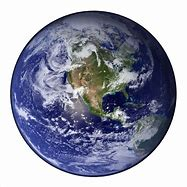 JOIN Dr. Dimitriou fROM Peninsula High for the MUN club.  This club exercises public speaking skills as well as policy making.  MUN IS VERY UP TO DATE WITH CURRENT EVENTS AND STUDENTS ARE VERY CHALLENGED TO USE A POLICY OF A GIVEN COUNTRY TO SOLVE AN ISSUE.WHEN: WEDNESDAYS 3:15-4:15BEGINNING NOVEMBER 30TH – MARCH 2ND WHERE: ROOM 506COST: BOOSTER CLUB MEMBERS $80PLEASE PAY WITH THE “MEMBER PLANET” LINK HERE:https://mp.gg/4buxy